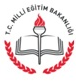 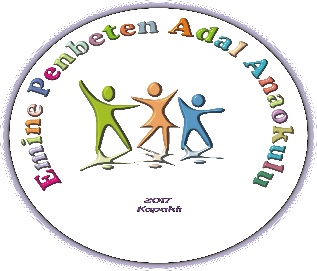             KAPAKLI KAYMAKAMLIĞIEmine Penbeten Adal Anaokulu2024-2028 STRATEJİK PLANI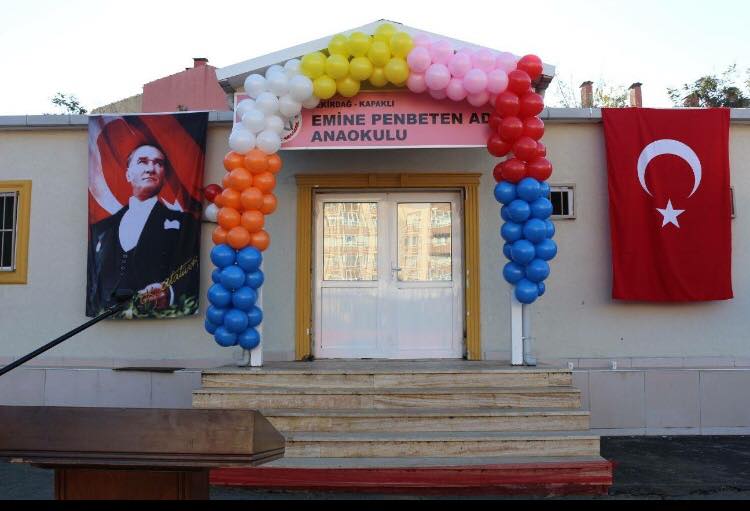 EMİNE PENBETEN ADAL ANAOKULU2024-2028 STRATEJİK PLANIİSTİKLAL MARŞI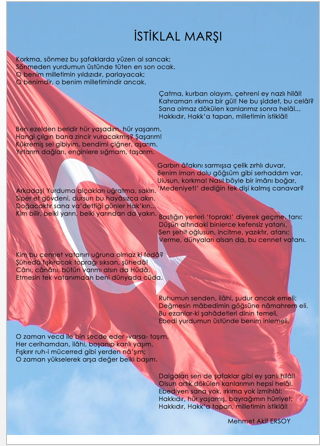 ATATÜRK’ÜN GENÇLİĞE HİTABESİ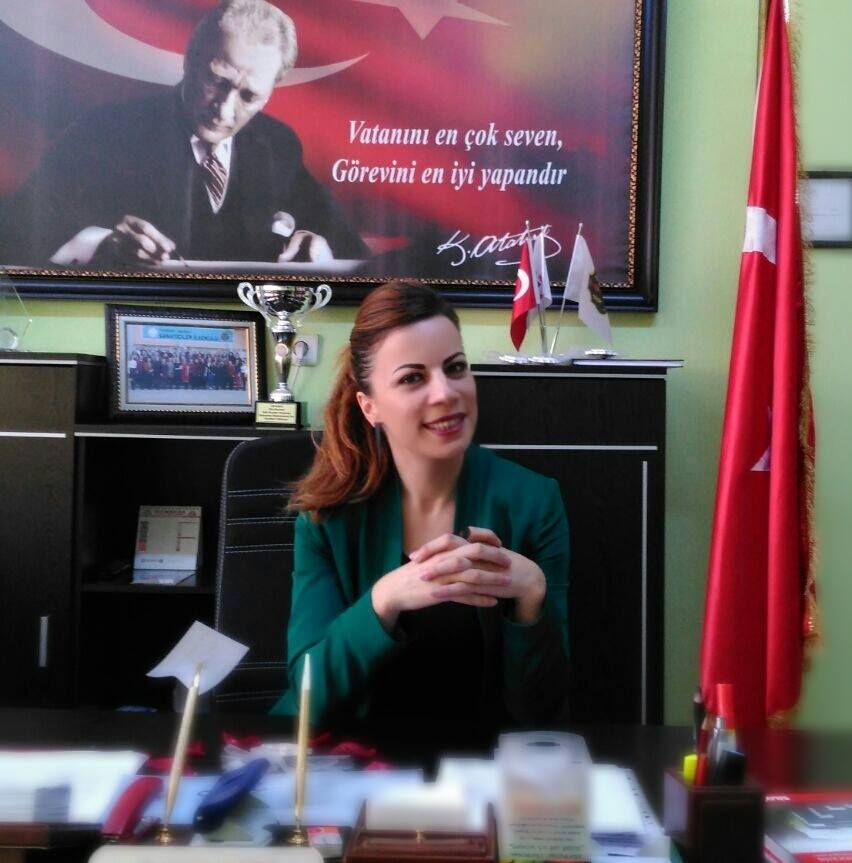 SUNUŞOkul öncesi eğitimi; 4-5 yaş grubundaki çocukların bedensel, zihinsel, duygusal ve sosyal yönden gelişmelerini destekleyen, onları toplumun kültürel değerleri doğrultusunda yönlendiren ve temel eğitim bütünlüğü içinde temel eğitime hazırlayan örgün eğitimin ilk basamağıdır. Öğrenim yaşantısının ilk ve en önemli basamağı olan bu dönemde edinilen beceriler yaşantının bütün evrelerini etkiler. Kurumun yüklenmiş olduğu bu büyük sorumluluğun tüm çalışanlar açısından bilinmesi ve çalışmalara doğru yön verebilmesi ancak stratejik plan ile mümkündür. “ Stratejik Plan” kurum çalışanları açısından şeffaflık ve yarınını bilmektir. Nereye gideceğini bilemeyenlere kimse yol gösteremez ve yardımcı olamaz. Hedefi belli olan, hedefe ulaşmak için kaynağı belirlenmiş, insan kaynakları planlanmış, iş ve işlemlerin aşama aşama gerçekleştirileceği sürecin önceden belli olduğu ve bilindiği bir kurumun başarılı olması daha kolay olur. Bu nedenle Kurumlar, gelecekte de var olmak için ve kendilerini var oldukları durumdan daha iyi yerlere taşıyacak fırsatları yakalamak, muhtemel tehditlerden korunmak için geleceklerini planlamak zorundadır.Emine Penbeten Adal Anaokulu olarak temel hedefimiz geleceğimizin teminatı olan çocuklarımızı, özgüveni gelişmiş, kendini ifade eden, sorumluluk alan ve aldığı sorumluluğu taşıyabilen, kendisi ve çevresiyle barışık, mutlu, çevreye duyarlı, milli ve manevi değerleri benimsemiş bireyler olarak yetiştirmektir. Öncelikli hedefe yönelik belirlenen stratejik amaçlar doğrultusunda okulumuzun 2024-2028 yıllarına ait stratejik planı hazırlanmıştır. Katılımcı bir anlayışla oluşturulan Stratejik Plan ile okulumuzun eğitim kalitesinin daha da güçlendirilmesi hedeflenmiştir. Stratejik Planda belirlenen hedeflerimize ne ölçüde ulaştığımız her yılsonunda gözden geçirilerek gerekli revizyonlar yapılacaktır. Stratejik planda belirlenen hedeflere ulaşmamızın okulumuzun kurumsallaşma sürecine çok önemli katkılar sağlayacağına inanıyor, planın hazırlanmasında emeği geçen Stratejik Plan ekibine ve uygulanmasında yardımcı olacak tüm iç ve dış paydaşlara teşekkür ediyorum.Nurbanu ÇELİK                                                                                                                                              Okul MüdürüSTRATEJİK PLAN EKİBİ GİRİŞ YAZISI        Bilgi ve teknolojinin hızla yayıldığı günümüz dünyasında bilginin yorumlayıcısı ve dağıtıcısı olan okullar hayati bir önem arz etmektedir. Okullar çağın gelişmelerine yön vermesi bakımından stratejik öneme sahip örgütlerin başında gelmektedir. Bu sebepten dolayı okulların işlevselliğini en etkin şekilde gerçekleştirmede önemli olabilecek faktörlerden biride okullarda hazırlanan stratejik planlardır.       Son yıllarda stratejik planlar, hızlı değişim ve bunun getirdiği sorunlara çözüm üretme sürecinde sıklıkla kullanılmaktadır. Stratejik planlamanın eğitime uygulanması çabalarının geleneksel planlamaya alternatif olarak çıktığı görülmektedir. (Aksu,2002;Bircan,2002)       Latincede ”yol, çizgi ”anlamına gelen strateji, Türkçede sürdürme, gönderme, götürme anlamında kullanılmaktadır. (Erdem,1998,43) Stratejik planlama ise bir örgütün paydaşlarının geleceklerini hayal etme ve bu geleceği başarmak için gereken işlem ve uygulamaları eleştiren bir süreç olarak tanımlanabilir. (Goodstein ve diğerleri,1993)      Toplumda eğitimin hem nicel hem de nitel gelişimi açısından verimlilik, şeffaflık, yenilik ve değişimleri takip etme, eğitimde sürdürülebilirlilik ve hesap verilebilirlilik gibi durumların dikkate alınması gerekmektedir.       Bizde bu bilinçle kurum olarak hedef, amaç ve önceliklerimizi belirlemiş şeffaf ve etkin bir kurum olma doğrultusunda çalışmalarımızı sürdürmekteyiz. Tüm paydaşların katılımını sağlamayı, riskleri fırsatlara dönüştürmeyi, yeni stratejiler geliştirmeyi, okul vizyonunun gerçekleşmesine katkıda bulunmayı, ekip olmayı ve çıkan sorunları ortak akıl kullanarak çözmeyi hedefledik. Okulumuz bu hedefler doğrultusunda hareket ederek önemli noktalarda yaptığı değerlendirmelerle okul gelişimine katkı sağlayacağı inancındadır.                                                    Emine Penbeten Adal Anaokulu Stratejik Planlama Ekibi1.BÖLÜM1. STRATEJİK PLAN HAZIRLIK SÜRECİKurumumuz Müdürlüğünce oluşturduğumuz planlama sürecinde MEB Eğitimde Stratejik Planlamaya İlişkin Usul ve Esaslar Hakkında Yönetmelik, MEB Strateji Geliştirme Başkanlığı 2013/26 sayılı genelgesi, Kamu İdareleri İçin Stratejik Planlama Kılavuzu ile 5018 sayılı Kamu Mali Yönetimi ve Kontrol Kanununun 9. Maddesi ışığında misyon, vizyon ve temel değerlerimizi baz alarak Stratejik planlama yolunda okul gelişim yönetim ekibimiz aktif kılınmıştır.1.1. STRATEJİK PLANLAMA SÜRECİ BÖLÜMÜ1.2. YASAL ÇERÇEVE1.4.STRATEJİK PLAN ÜST KURULU VE STRATEJİK PLAN EKİBİ2.BÖLÜMMEVCUT DURUM ANALİZİ2.1.TARİHİ GELİŞİMOkulumuz Tekirdağ İli Kapaklı İlçesinde İsmet Paşa  Mahallesi 34. sokakta olup adını hayırseverimiz Gürdal ADAL’ın in annesinin ismini almıştır.Emine Penbeten Adal Anaokulu ilk olarak Kasım 2016  yılında Sanayiciler İlkokuluna bağlı olarak 192 öğrenci 12 öğretmen ve bir hizmetli kadrosuyla eğitim öğretime başlamıştır. Okulun resmi açılışı 2017 yılında yapılmıştır.Emine Penbeten Adal Anaokulu şu anda 12 derslikle beraber tek katlı bir binadır. Okul bahçesinde bir adet oyun parkı bulunmaktadır. 2022-2023 Eğitim Öğretim yılında aktif öğrenci sayısı 187 dir.	 Müdür, Müdür Yardımcısı, 12 Okul Öncesi Öğretmeni, 1 Rehber Öğretmen ve 2 personeli ile eğitim öğretime devam etmektedir.2.2. YASAL YÜKÜMLÜLÜKLER VE MEVZUAT ANALİZİMilli Eğitim Müdürlüğü T.C Anayasası çerçevesinde yürüttüğü faaliyetler ve sunduğu hizmetler aşağıda bazıları yazılı Kanun ve Yönetmeliklerde belirtilmiştir. Kurumun yetki, görev ve sorumlulukları MEB Milli Eğitim Müdürlükleri Yönetmeliğinde açıklanmıştır. Müdürlüğümüz öncelikle bu mevzuat çerçevesinde eğitim öğretim, proje üretme gibi faaliyetlerinde bulunmaktadır.
Faaliyetlerin Esas Alındığı Bazı Kanunlar Şunlardır:Kurum Müdürlüklerinin Faaliyet Alanlarıyla İlgili Bazı Yönetmelikler:2.3. FAALİYET ALANLARI, ÜRÜN VE HİZMETLER2.3.1. OKUL/KURUMÖRNEK FAALİYET ALANLARI2.4.PAYDAŞ ANALİZİPAYDAŞ ANALİZİ DEĞERLENDİRMESİ Okulumuzun etkileşim halinde olduğu kişiler, kurum ve kuruluşlar tespit edilmiştir. Okulumuzla ilişki içerisinde olan kurum ve kuruluşların okulumuz hakkındaki görüş, öneri için görüşmeler yapılmıştır. Yapılan görüşmeler ve toplantılar sonucunda  paydaşların memnuniyetlerinin yüksek olduğu görülmüştür. İç paydaşlarla toplantılar yapılarak yapılacak çalışmalar hakkında bilgiler verilmiştir.2.5.KURUM İÇİ VE DIŞI ANALİZ2.5.1.KURUM KİMLİK BİLGİSİ2.5.1.1.İNSAN KAYNAKLARI2.5.1.1.İdari Personele İlişkin BilgilerOkulumuzda 1 müdür, 1 müdür yardımcısı, 8 kadrolu öğretmen, 3 sözleşmeli öğretmen, 2 ücretli öğretmen 15 kişi görev yapmaktadır. 2 tane sözleşmeli personel bulunmaktadır.  Kurumumuz personeli arasında sevgi, saygı ve pozitif enerjiye dayalı iyi bir iletişim mevcuttur. Okulumuz öğretmenleri arasında mesleki ve kişisel bir dayanışma vardır. İdare ve öğretmenler arasında uyumlu ve samimi bir atmosfer vardır. Okulda kararlar birlikte alınır. Çalışanlarımızda takım ruhu bulunmaktadır.a) 2022-2023 Eğitim Öğretim Yılı Kurumdaki Mevcut Yönetici Sayısıb) Kurum Yöneticilerinin Eğitim Durumlarıf)İdari Personelin Hizmet İçi Eğitim Programı2.5.1.2.Öğretmene İlişkin BilgilerOkulumuzda 8 kadrolu, 3 sözleşmeli, 2 ücretli, 1 rehber öğretmen vardır. a)2022-2023 Eğitim-Öğretim Yılı Kurumdaki Mevcut Öğretmen Sayısıb)Öğretmenlerin Eğitim Durumları:g) Öğretmenlerin katıldığı Hizmet-İçi Programlar:2.5.1.3.Öğrencilere İlişkin BilgilerOkulumuz bağımsız anaokulu olup 48-72 aylık çocuklara okul öncesi eğitim veren bir kurumdur. Okulumuzda 187 öğrenci olup 95 i kız 92 si erkek öğrenciden oluşmaktadır. a.Öğrenci Sayısına İlişkin Verilerb. Öğrenci Sınıf Mevcudu Ve Öğretmen Başına Düşen Öğrenci Sayısı2.5.1.4.Destek Personele İlişkin Bilgiler2.5.2.ÖRGÜTSEL YAPI:Okul/Kurum Teşkilat Şeması Okul/Kurumlarda Oluşturulan Komisyon ve Kurullar:2.5.3. İSTATİSTİKÎ VERİLER2022-2023 Yılı Kurumdaki Mevcut Yönetici Sayısı:2023-2024 Yılı Kurumdaki Mevcut Öğretmen Sayısı:Destek Personele (Hizmetli- Memur) İlişkin Bilgiler:2022-2023 Yılı Kurumdaki Mevcut Hizmetli/ Memur Sayısı:Okul/kurum Rehberlik HizmetleriOkul/Kurumun Fiziki Altyapısı: Karşılaştırmalı Öğretmen/Öğrenci Durumu (2023)2.5.4.PESTLE ANALİZİ2.5.5.ÜST POLİTİKA BELGELERİ2.5.6.GZFT ANALİZİKurumuzda yaptığımız anketler ve görüşmeler doğrultusunda GZFT Analizi verilerine ulaşılmıştır.2.6.SORUN ALANLARI Stratejik planda yer verilen GZFT analizi verilerine dayanarak aşağıdaki sorunlar belirlenmiştir.Sınıflarda fiziki şartlar itibariyle yeterli düzeyde öğrenme merkezlerinin olmaması. Veli beklentilerinin çok  yüksek  düzeyde olması.  Öğrenci ebeveynlerinin çoğunun çalışması sonucu çocukların bakıcı ve yakın akraba ile bakımının yapılması çocukların  çoğunluğunun tek çocuk olması.3.BÖLÜM GELECEĞE YÖNELİM3.1.MİSYONBiz Emine Penbeten Adal Anaokulu olarak; Milli Eğitimimin temel amaç ve ilkeleri ve buna bağlı olarak: Okul Öncesi Eğitiminin Amaç ve ilkelerine uygun, çocukların yaşları gelişim özellikleri, öğrenme hızları, ilgileri, gereksinimleri, ile okulun ve çevrenin olanaklarını dikkate alarak öz bakım becerileri, doğru, ve sağlıklı temel alışkanlıklarını kazandırmak sevgi, saygı, işbirliği, katılımcılık, sorumluluk, yardımlaşma, paylaşma, duygularını geliştirme, severek gelinebilecek bir okul ve oyun alanları ortamı hazırlamak temel eğitime hazırlamak, geleceğimize iyi vatandaşlar yetiştirmek için varız. Amacımız bireysel farklılıklarını göz önüne alarak çevresine saygılı, dürüst, milli değerlere bağlı, özgür düşünebilen, eğitim sürecinde katılımcı, bedenen ve ruhen sağlıklı düşünebilen, belirli bir amacı olan geleceğe güvenle bakan bireyler olarak yetiştirilmesini sağlamaktır.3.2.VİZYONAtatürk, yurt, ulus, bayrak, aile ve insan sevgisini benimsemiş, kendine güvenen, çevresiyle iyi iletişim kurabilen dürüst, ilkeli, çağdaş düşünceli, hak ve sorumluluklarını bilen, yeniliklere ayak uydurabilen, paylaşımcı, saygılı, başarıda sınır tanımayan, kültürel çeşitlilik içinde hoş görülü bireyler yetiştirmektir. Kaliteli eğitim için her koşulda en iyinin adresi olmaktır. Güvenli,sağlıklı ve albenisi olan bir çevre yaratılması için okulda kirliliğin azaltılarak yeniliğin hakim olduğu bir bahçede oyun alanlarında oyun materyallerinin eksiksiz yer aldığı, öğrencilerin ilgilerini, isteklerini, becerilerini ve ihtiyaçlarını dikkate alacak biçimde yaparak yaşayarak öğrenme yaşantılarının düzenlenmesidir.3.3 TEMEL DEĞERLER*Öğrenci merkezli eğitim*Eğitimde fırsat eşitliği*Her öğrenci öğrenebilir*Eğitimde bilişim teknolojisini etkin olarak kullanmak*Eğitim liderliği*Eğitimde katılım*Ekip ruhu*Yönetime katılım*Bireysel ve merkezi gelişim*Okul –veli-çevre-üniversite işbirliği*Planlı gelişim*Ekipman*Hizmet içi eğitim*Okul binasının etkin kullanımı*Donanım*Veliler*Öğretmenler*İdareciler*Güven*İletişim*Erişilebilirlik*Eleştirel düşünce ve bilimsellikİnanıyoruz ki biz sevgi ve saygıya dayalı demokratik bir eğitim ortamı içersinde başarının yükseleceğini düşünürüz. İnanıyoruz ki biz iyi bir okul öncesi eğitimin, çocuklara istendik davranışlar kazandırmaktan geçtiğini biliriz.3.4. TEMALAR3.4.1. TEMA 1- KURUMSAL KAPASİTENİN GELİŞTİRİLMESİ3.4.2.TEMA 2 EĞİTİM ÖĞRETİMDE KALİTENİN ARTIRILMASIPERFORMANS GÖSTERGELERİMEVCUT DURUM 1.1.TEDBİRLER 1.14. BÖLÜM    MALİYETLENDİRME                  STRATEJİK PLAN MALİYET TABLOSU5. BÖLÜM İZLEME DEĞERLENDİRMEEMİNE PENBETEN ADAL ANAOKULU ANAOKULU FAALİYET İZLEME VE DEĞERLENDİRME RAPORUEmine Penbeten Adal Anaokulu Stratejik Planı kurumun beş yıllık hedeflerini planlamak amacıyla hazırlanmıştır.2019-2023 yıllarını kapsayan bu stratejik planın performans göstergelerine ulaşılabilmesi için her yıl yapılacak olan etkinlikler “Performans Programı” ile her yılbaşında planlanacaktır.Performans programlarının izleme ve değerlendirmeleri altı aylık raporlamalar şeklinde gerçekleştirilecektir. İlk altı ayda gerçekleşen etkinlikler performans göstergeleri ile değerlendirilerek, hedeflere ulaşılıp ulaşılmadığı analiz edilecek, ulaşılamayan hedefler için yeni tedbirler geliştirilecektir. Yılsonunda da performans programının sonuç raporu hazırlanacaktır. 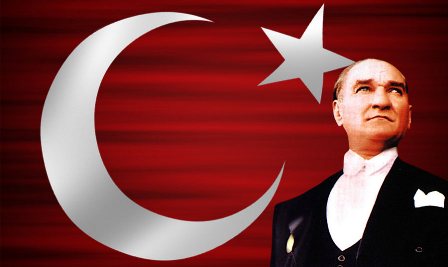 Ey Türk Gençliği!Birinci vazifen, Türk istiklâlini, Türk Cumhuriyetini, ilelebet, muhafaza ve müdafaa etmektir.Mevcudiyetinin ve istikbalinin yegâne temeli budur. Bu temel, senin, en kıymetli hazinendir. İstikbalde dahi, seni bu hazineden mahrum etmek isteyecek, dahilî ve haricî bedhahların olacaktır. Bir gün, İstiklâl ve Cumhuriyeti müdafaa mecburiyetine düşersen, vazifeye atılmak için, içinde bulunacağın vaziyetin imkân ve şerâitini düşünmeyeceksin! Bu imkân ve şerâit, çok nâmüsait bir mahiyette tezahür edebilir. İstiklâl ve Cumhuriyetine kastedecek düşmanlar, bütün dünyada emsali görülmemiş bir galibiyetin mümessili olabilirler. Cebren ve hile ile aziz vatanın, bütün kaleleri zaptedilmiş, bütün tersanelerine girilmiş, bütün orduları dağıtılmış ve memleketin her köşesi bilfiil işgal edilmiş olabilir. Bütün bu şerâitten daha elîm ve daha vahim olmak üzere, memleketin dahilinde, iktidara sahip olanlar gaflet ve dalâlet ve hattâ hıyanet içinde bulunabilirler. Hattâ bu iktidar sahipleri şahsî menfaatlerini, müstevlilerin siyasi emelleriyle tevhit edebilirler. Millet, fakr ü zaruret içinde harap ve bîtap düşmüş olabilir.Ey Türk istikbalinin evlâdı! İşte, bu ahval ve şerâit içinde dahi, vazifen; Türk İstiklâl ve Cumhuriyetini kurtarmaktır! Muhtaç olduğun kudret, damarlarındaki asil kanda mevcuttur!Ey Türk Gençliği!Birinci vazifen, Türk istiklâlini, Türk Cumhuriyetini, ilelebet, muhafaza ve müdafaa etmektir.Mevcudiyetinin ve istikbalinin yegâne temeli budur. Bu temel, senin, en kıymetli hazinendir. İstikbalde dahi, seni bu hazineden mahrum etmek isteyecek, dahilî ve haricî bedhahların olacaktır. Bir gün, İstiklâl ve Cumhuriyeti müdafaa mecburiyetine düşersen, vazifeye atılmak için, içinde bulunacağın vaziyetin imkân ve şerâitini düşünmeyeceksin! Bu imkân ve şerâit, çok nâmüsait bir mahiyette tezahür edebilir. İstiklâl ve Cumhuriyetine kastedecek düşmanlar, bütün dünyada emsali görülmemiş bir galibiyetin mümessili olabilirler. Cebren ve hile ile aziz vatanın, bütün kaleleri zaptedilmiş, bütün tersanelerine girilmiş, bütün orduları dağıtılmış ve memleketin her köşesi bilfiil işgal edilmiş olabilir. Bütün bu şerâitten daha elîm ve daha vahim olmak üzere, memleketin dahilinde, iktidara sahip olanlar gaflet ve dalâlet ve hattâ hıyanet içinde bulunabilirler. Hattâ bu iktidar sahipleri şahsî menfaatlerini, müstevlilerin siyasi emelleriyle tevhit edebilirler. Millet, fakr ü zaruret içinde harap ve bîtap düşmüş olabilir.Ey Türk istikbalinin evlâdı! İşte, bu ahval ve şerâit içinde dahi, vazifen; Türk İstiklâl ve Cumhuriyetini kurtarmaktır! Muhtaç olduğun kudret, damarlarındaki asil kanda mevcuttur!Mustafa Kemal Atatürk
20 Ekim 1927STRATEJİK PLAN ÜST KURULUSTRATEJİK PLAN ÜST KURULUSTRATEJİK PLAN ÜST KURULUSIRA NOADI SOYADIGÖREVİ1NURBANU ÇELİKOKUL MÜDÜRÜ2DENİZ ÇİFCİÖĞRETMEN3ÇİĞDEM ALTINÖĞRETMEN4SİBEL USLUOKUL AİLE BİRLİĞİ BAŞKANI5BURCU ÖZTÜRKOKUL AİLE BİRLİĞİ YÖNETİM KURULU ÜYESİSTRATEJİK PLANLAMA EKİBİSTRATEJİK PLANLAMA EKİBİSTRATEJİK PLANLAMA EKİBİSIRA NOADI SOYADIGÖREVİ1ÖZLEM ÇÖRTEN SERVİÖĞRETMEN2AYFER ÇETİNÖĞRETMEN3ELİF MEMİŞÖĞRETMEN4İREM KASAPÖĞRETMEN5GÜLŞEN GÜNAYÖĞRETMEN6ADİLE BAYRAMÖĞRETMEN7ŞERİFE ÖZTAŞGÖNÜLLÜ VELİ 8ESRA BALTAGÖNÜLLÜ VELİKANUNKANUNKANUNKANUNTarihSayıNoAdı23/07/196512056657Devlet Memurları Kanunu24/10/2003252694982Bilgi Edinme Hakkı Kanunu24/06/1973145741739Milli Eğitim Temel Kanunu12/05/1992212263797Milli Eğitim Bakanlığının Teşkilat ve Görevleri Hakkında Kanun24/12/2003253265018Kamu Mali Yönetimi ve Kontrol Kanunu12/01/196110705222İlköğretim ve Eğitim Kanunu19/06/1986191393308Mesleki Eğitim KanunuYÖNETMELİKYÖNETMELİKYÖNETMELİKYayımlandığı Resmi Gazete/Tebliğler DergisiYayımlandığı Resmi Gazete/Tebliğler DergisiAdıTarihSayıAdı17/04/201529329Milli Eğitim Bakanlığı Öğretmen Atama ve Yer Değiştirme Yönetmeliği27/06/198318090Aday Memurların Yetiştirilmesine Dair Genel Yönetmelik27/10/197113999Devlet Binaları İşletme, Bakım, Onarım Yönetmeliği26/07/201429072Milli Eğitim Bakanlığı Okul Öncesi Eğitim ve İlköğretim Kurumları Yönetmeliği09/02/201228199Milli Eğitim Bakanlığı Okul Aile Birliği Yönetmeliği28/08/200726627Okul Servis Araçları Yönetmeliği01/10/198117475Ulusal Bayramlarda Yapılacak Törenler Yönetmeliği03/06/199120890Disiplin Amirleri YönetmeliğiYÖNERGEYÖNERGEYÖNERGEYayınYayınAdıTarihSayıAdıMilli Eğitim Bakanlığı İzin Yönergesi26/08/20143557646Milli Eğitim Bakanlığı Okul Öncesi ve İlköğretim Kurumları Yönergesi25/12/20146928377Okul Öncesi Eğitim ve İlköğretim Kurumları Standartları Uygulama YönergesiÖğrenci kayıt, kabul ve devam işleriEğitim hizmetleriÖğrenci Gelişim Raporu ve Katılım Belgesi düzenleme işleriÇocuk Kulübü ÇalışmalarıPersonel işleriSosyal, kültürel ve sportif etkinliklerÖğrenci sağlığı ve güvenliğiMesleki ÇalışmalarOkul çevre ilişkileriRehberlik ve BEP UygulamalarıYaygın eğitim Staj çalışmalarıÖğrenci İşlemleriZümre Öğretmenler Kurul ToplantılarıTahmini Bütçenin OluşturulmasıBelirli gün ve Haftaların KutlanmasıÖğretmenler Kurulu ToplantılarıOkul Aile Birliği ToplantılarıOkul Aile Birliği EtkinlikleriVelilere Yönelik Düzenlenen Seminer ve KurslarAile Katılım ÇalışmalarıFAALİYET ALANI: EĞİTİM FAALİYET ALANI: YÖNETİM İŞLERİHizmet–1 Rehberlik HizmetleriVeli    Öğrenci   ÖğretmenBeb BirimiHizmet–1 Öğrenci işleri hizmetiKayıt- Nakil işleri     Devam-devamsızlık Gelişim RaporuKatılım BelgesiÖğrenci BelgesiHizmet–2 Sosyal-Kültürel Etkinlikler Alan gezileriTiyatro, sinemaGezi Gözlem Belirli Gün ve HaftalarVelilere yönelik kurslar(AÇEV)Hizmet–2 Öğretmen işleri hizmetiDerece terfi    Hizmet içi eğitim     Özlük haklarıİzin İşlemleriAdaylık İşlemleriEmeklilik İşlemleriGörev KaydıHizmet-3 Spor EtkinlikleriGeleneksel Çocuk OyunlarıJimnastik, BaleHizmet -3 Genel İşler hizmetiKurullar ve ToplantılarFaaliyet RaporlarıFAALİYET ALANI: ÖĞRETİMHizmet–1 Müfredatın işlenmesiPlanlamaUygulamaDeğerlendirmeHizmet-4 Mali İşler HizmetiAnaokulu tahmini bütçe hazırlanmasıMal ve hizmet alımıHizmet- 2 Proje çalışmalarıAB Projeleri     Sosyal Sorumluluk ProjeleriDeğerler EğitimiBeslenme Dostu Okullar ProjesiHizmet-5 İdari Ve Sosyal İşler HizmetiEvrak kayıt ve sevk işlemleriBelge yönetimi ve arşiv işlemleriİç PaydaşlarDış PaydaşlarOkul YöneticileriDiğer OkullarÖğretmenDenizli ValiliğiÖğrenciMerkezefendi KaymakamlığıÖğrenci VelisiRehberlik ve Araştırma MerkeziOkul Diğer PersoneliMal MüdürlüğüOkul Aile BirliğiDenizli Büyükşehir Belediyesiİl Milli Eğitim MüdürlüğüMerkezefendi Belediyesiİlçe Milli Eğitim MüdürlüğüGerzele Mahallesi MuhtarlığıOkul servisleriBereketli polis karakoluHayırseverSağlık KuruluşlarıMal ve Hizmet Satan KuruluşlarTürk TelekomSivil toplum kuruluşlarıPAYDAŞLARİÇ PAYDAŞDIŞ PAYDAŞHİZMET ALANNEDEN PAYDAŞPaydaşın Kurum Faaliyetlerini Etkileme DerecesiPaydaşın Taleplerine Verilen ÖnemPaydaşın Taleplerine Verilen ÖnemSonuçPAYDAŞLARİÇ PAYDAŞDIŞ PAYDAŞHİZMET ALANNEDEN PAYDAŞTam  5" "Çok  4", "Orta  3", "Az  2", "Hiç  1"Tam  5" "Çok  4", "Orta  3", "Az  2", "Hiç  1"Tam  5" "Çok  4", "Orta  3", "Az  2", "Hiç  1"SonuçPAYDAŞLARİÇ PAYDAŞDIŞ PAYDAŞHİZMET ALANNEDEN PAYDAŞ1,2,3 İzle
4,5 Bilgilendir1,2,3 İzle
4,5 Bilgilendir1,2,3 Gözet4,5 Birlikte Çalış Sonuçİlçe Milli Eğitim Müdürlüğü XAmaçlarımıza Ulaşmada Destek İçin İş birliği İçinde Olmamız Gereken Kurum Personel eksikliğinin karşılanmasıOkulun ders araç ve gereçlerinin tamamlanması555Bilgilendir, Birlikte çalış Veliler XXDoğrudan ve Dolaylı Hizmet Alan Okul imkanlarının iyileştirilmesinde destek444Bilgilendir, Birlikte çalışOkul Aile Birliği XXAmaçlarımıza Ulaşmada Destek İçin İş birliği İçinde Olmamız Gereken Kurum okulun ihtiyaçlarının karşılanmasında etkin çalışma. ihtiyacı olan öğrencilere maddi manevi destek olmak okul veli ilişkilerinin geliştirilmesinde rol alma555Bilgilendir, Birlikte çalış Öğrenciler XXVaroluş sebebimiz okul kurallarına uygun hareket etme okul araç ve gereçlerini koruma. sorumluk alma555Bilgilendir, Birlikte Çalış Mahalle Muhtarı XXAmaçlarımıza Ulaşmada Destek İçin İş birliği İçinde Olmamız Gereken Kurum112İzle, Gözet Sağlık Ocağı XXAmaçlarımıza Ulaşmada Destek İçin İş birliği İçinde Olmamız Gereken Kurum224İzle, Birlikte Çalış HayırseverXAmaçlarımıza Ulaşmada Destek İçin İş birliği İçinde Olmamız Gereken Kurum ve kişiler445BilgilendirBirlikte çalışKURUM KİMLİK BİLGİSİKURUM KİMLİK BİLGİSİKurum Adı EMİNE PENBETEN ADAL ANAOKULUKurum StatüsüX  Kamu                        ÖzelKurumda Çalışan Personel SayısıYönetici              :2Öğretmen           :13Memur                :-Hizmetli              :2Öğrenci Sayısı187Öğretim Şekli  Normal                 X İkiliKURUM İLETİŞİM BİLGİLERİKURUM İLETİŞİM BİLGİLERİKurum Telefonu / FaxTel. : 02827174009Faks :--Kurum Web Adresiwww.eminepenbetenadalanaokulu.meb.k.trMail Adresi763714@meb.k12.trKurum Adresi Mahalle       : İsmet Paşa Mah Posta Kodu : 59510 İlçe              : Kapaklı İli                 : TekirdağKurum MüdürüNurbanu ÇELİKKurum Müdür YardımcısıŞeyda HAMAMCIGöreviErkekKadınToplam1Müdür-112Müdür Yardımcısı-11Eğitim Düzeyi              2023 Yılı  İtibari İleEğitim DüzeyiKişi Sayısı%Ön Lisans2-Lisans13%100Yüksek Lisans--Faaliyet AdıKatılımcı SayısıZirvedekilerle Buluşma1Yönetime bütünsel bakış ve inovasyonDemokratik vatandaşlık ve insan hakları eğitim projesiMali Mevzuat SemineriÖzel Eğitim Semineri1Okul Öncesi Tanıtım Semineri2Protokol Kuralları Seminerie-Taşınır SemineriStratejik Planlama SemineriEkoljik Okur Yazarlık Semineriİnceleme Soruşturma Semineri1BranşıErkekKadınToplam1Okul Öncesi-12122Rehber Öğretmen-11TOPLAMTOPLAM-1313Eğitim Düzeyi                            2018 Yılı                            2018 YılıEğitim DüzeyiKişi Sayısı                  %Ön Lisans2%15Lisans11%85Yüksek LisansKatıldığı Çalışmanın AdıBranşıKatılımcı SayısıOkulöncesi Programını Tanıtım SemineriOkul Öncesi Öğretmeni4Bilgisayar Kullanım KursuOkul Öncesi Öğretmeni2İş Sağlığı ve Güvenliği Eğitimi KursuOkul Öncesi Öğretmeni10Ekolojik Okur Yazarlık SemineriOkul Öncesi Öğretmeni3Tem. Eğt. Öğretmenlerinin Mes. Gel. Eğitim ÇalışmasıOkul Öncesi Öğretmeni10Okullarda ilkyardım semineriOkul Öncesi Öğretmeni1Özel eğitim semineriOkul Öncesi Öğretmeni8Öğrenci Sayısına İlişkin BilgilerÖğrenci Sayısına İlişkin BilgilerÖğrenci Sayısına İlişkin BilgilerÖğrenci Sayısına İlişkin BilgilerÖğrenci Sayısına İlişkin BilgilerÖğrenci Sayısına İlişkin BilgilerÖğrenci Sayısına İlişkin Bilgiler202120212022202220232023KızErkekKızErkekKızErkekÖğrenci Sayısı1031089592Toplam Öğrenci Sayısı211211187187Yıllara Göre Ortalama Sınıf MevcutlarıYıllara Göre Ortalama Sınıf MevcutlarıYıllara Göre Ortalama Sınıf MevcutlarıYıllara Göre Öğretmen Başına Düşen Öğrenci SayısıYıllara Göre Öğretmen Başına Düşen Öğrenci SayısıYıllara Göre Öğretmen Başına Düşen Öğrenci Sayısı20212022202320212022202316171617GöreviErkekKadınToplam1Memur---2Hizmetli ---3Sözleşmeli İşçi---4Sigortalı İşçi-22Kurul/Komisyon AdıGörevleriİhale KomisyonuOkulun ihtiyaçlarını ekonomik açıdan en uygun şartlarla karşılayacak isteklinin seçimini sağlamaMuayene ve Kabul Komisyonuİdarece uygun görülen süre içerisinde işin kabulü için belirlenen yere giderek yüklenici tarafından gerçekleştirilen işleri ilgili şartnamenin maddelerine göre inceler, muayene eder. Kabule engel bir durum olmadığı takdirde işin kabulünü yapar.Seçici KomisyonOkula kaydedilecek öğrencilerin sayısını tespit eder. Kız erkek öğrencilerin sayı itibariyle dengeli dağılımını sağlar.Şehit,harp malulü, gazi çocukları,anne ve babası veya bunlardan birisi ölmüş ya da anne-babası ayrılmış,ekonomik durumu yetersiz olan ailelerin çocukları ile özel eğitim gerektiren çocuklara öncelik tanır.Başvuruların fazla olması durumunda kura çekimi yapar. BEP KomisyonuBEP ’in geliştirilmesi uygulanması izlenmesi ve değerlendirilmesi sürecinde bireyin gereksinimleri doğrultusunda kurum içi düzenlemeleri yapar.Değerler Eğitimi KomisyonuDeğerler eğitimiyle ilgili çalışmaları planlar ve yürütür. Bunun için gerekli olan yazılı ve görsel materyalleri belirler. Sınıf içi ve okul bazında yürütülen çalışmaları izler, rehberlik eder, değerlendirir.TKY EkibiPlanlı okul gelişimi için gerekli planlama organizasyon ve görevlendirmeleri yapar. İlgili birimlerle işbirliği ve koordinasyonu sağlar.Sivil Savunma EkipleriDoğal afetlerde ve sabotajlara karşı okulda gerekli  tedbirlerin alınmasını sağlamak.Okul Rehberlik Yürütme KomisyonuRehberlik hizmetlerinin yürütülmesinde okulun her türlü imkânlarını kullanılmasına yardımcı olur. Web KomisyonuOkulun resmi web sayfası düzenlemelerini yaparOkul Sağlığı KomisyonuÖğrencilerin sağlık sorunlarının tespiti, okul çevre koşullarının iyileştirilmesi yönünde gerekli tedbirleri alır.Beslenme KomisyonuOkuldaki öğrencilerin sağlıklı ve dengeli beslenmeleri için gereken tedbirleri alır.Sıra
NoGöreviErkekKadınToplam1Müdür112Müdür Yrd.11Sıra
NoBranşıErkekKadınToplam1Okulöncesi ÖğretmeniX2Okulöncesi ÖğretmeniX3Okulöncesi ÖğretmeniX4Okulöncesi ÖğretmeniX5Okulöncesi ÖğretmeniX6Okulöncesi ÖğretmeniX7Okulöncesi ÖğretmeniX8Okulöncesi ÖğretmeniX9Okulöncesi ÖğretmeniX10Okulöncesi ÖğretmeniX11Okulöncesi ÖğretmeniX12Okulöncesi ÖğretmeniX13Rehber ÖğretmenXTOPLAMTOPLAM13Sıra 
NoGöreviErkekKadınEğitim DurumuHizmet YılıToplam1 Memur2Hizmetli3Sözleşmeli İşçi4Sigortalı İşçi22Mevcut KapasiteMevcut KapasiteMevcut KapasiteMevcut KapasiteMevcut Kapasite Kullanımı ve PerformansMevcut Kapasite Kullanımı ve PerformansMevcut Kapasite Kullanımı ve PerformansMevcut Kapasite Kullanımı ve PerformansMevcut Kapasite Kullanımı ve PerformansMevcut Kapasite Kullanımı ve PerformansPsikolojik Danışman Norm SayısıGörev Yapan Psikolojik Danışman Sayısıİhtiyaç Duyulan Psikolojik Danışman SayısıGörüşme Odası SayısıDanışmanlık Hizmeti AlanDanışmanlık Hizmeti AlanDanışmanlık Hizmeti AlanRehberlik Hizmetleri İle İlgili Düzenlenen Eğitim/Paylaşım Toplantısı Vb. Faaliyet SayısıRehberlik Hizmetleri İle İlgili Düzenlenen Eğitim/Paylaşım Toplantısı Vb. Faaliyet SayısıRehberlik Hizmetleri İle İlgili Düzenlenen Eğitim/Paylaşım Toplantısı Vb. Faaliyet SayısıPsikolojik Danışman Norm SayısıGörev Yapan Psikolojik Danışman Sayısıİhtiyaç Duyulan Psikolojik Danışman SayısıGörüşme Odası SayısıÖğrenci SayısıÖğretmen SayısıVeli SayısıÖğretmenlere YönelikÖğrencilere YönelikVelilere YönelikXXXXXXXXXFiziki MekânVarYokAdediİhtiyaçÖğretmen Çalışma OdasıX1Ekipman OdasıKütüphaneX1Rehberlik ServisiX1Resim OdasıXMüzik OdasıXÇok Amaçlı SalonXEv Ekonomisi OdasıXİş ve Teknik AtölyesiXBilgisayar laboratuarıXYemekhaneXSpor SalonuXOtoparkXSpor AlanlarıXKantinXFen Bilgisi Laboratuarı XAtölyelerXBölümlere Ait DepoXBölüm LaboratuarlarıXBölüm Yönetici OdalarıX2Bölüm Öğrt. OdasıX1Teknisyen OdasıXBölüm DersliğiXArşiv X1ÖĞRETMENÖĞRENCİÖĞRENCİÖĞRENCİOKULToplam öğretmen sayısıÖğrenci sayısıÖğrenci sayısıToplam öğrenci sayısıÖğretmen başına düşen öğrenci sayısıToplam öğretmen sayısıKızErkekToplam öğrenci sayısıÖğretmen başına düşen öğrenci sayısı13959218715                                                  Öğrenci Sayısına İlişkin Bilgiler (Geçmiş Yıllar)                                                  Öğrenci Sayısına İlişkin Bilgiler (Geçmiş Yıllar)                                                  Öğrenci Sayısına İlişkin Bilgiler (Geçmiş Yıllar)                                                  Öğrenci Sayısına İlişkin Bilgiler (Geçmiş Yıllar)                                                  Öğrenci Sayısına İlişkin Bilgiler (Geçmiş Yıllar)                                                  Öğrenci Sayısına İlişkin Bilgiler (Geçmiş Yıllar)                                                  Öğrenci Sayısına İlişkin Bilgiler (Geçmiş Yıllar)202120212022202220232023KızErkekKızErkekKızErkek Öğrenci Sayısı1031089592 Toplam Öğrenci Sayısı211211187187Yıllara Göre Ortalama Sınıf MevcutlarıYıllara Göre Ortalama Sınıf MevcutlarıYıllara Göre Ortalama Sınıf MevcutlarıYıllara Göre Öğretmen Başına Düşen Öğrenci SayısıYıllara Göre Öğretmen Başına Düşen Öğrenci SayısıYıllara Göre Öğretmen Başına Düşen Öğrenci SayısıYıllara Göre Öğretmen Başına Düşen Öğrenci SayısıYıllara Göre Öğretmen Başına Düşen Öğrenci SayısıYıllara Göre Öğretmen Başına Düşen Öğrenci Sayısı2021202220232021202220232023202317161717151515Sosyal AlanlarSosyal AlanlarSosyal AlanlarTesisin adıKapasitesi (Kişi Sayısı)AlanıYemekhane-Çok amaçlı salon-Spor TesisleriSpor TesisleriSpor TesisleriTesisin adıKapasitesi (Kişi Sayısı)Alanı Basketbol Alanı- Futbol Sahası-Çok amaçlı salon-Sosyal EtkinliklerSosyal EtkinliklerSosyal Etkinlikler20222023Tiyatro ve sinemaXXResmi bayram ve TörenlerXXMezuniyet ProgramıXXBelirli Gün ve  HaftalarXXKurs ve SeminerlerXXYardım KampanyamızXXİnceleme GezilerimizXXSağlık TaramalarımızXXSosyal ve Sportif Etkinliklere Katılım OranıSosyal ve Sportif Etkinliklere Katılım OranıSosyal ve Sportif Etkinliklere Katılım Oranı20222023Sosyal Etkinliklerine Katılım Oranı%85%95Sportif Etkinliklere Katılım Oranı%90%95Toplam Politik ve yasal etmenlerEkonomik çevre değişkenleriYasama organınca her konuya ilişkin düzenlemeler (kanunlar) çıkarılmaktadır. Bu kanunların uygulanması amacıyla da yürütme organınca ve kamu idarecilerince alt düzenleyici işlemler (tüzükler, yönetmelikler, tebliğler vs) idari işlemler yapılmaktadır. İdarenin bu işlemlere karşı  yargı yolu da açıktır.Yasama. yürütme ve yargı alanında kullanılan görev ve yetkiler genel olarak anayasa da düzenlenmektedir.Vergi politikaları açısından irdelediğimizde vergi, resim, harç vb yükümlülükler yasaya göre kanunla belirlenir.Yürürlülükteki gerçek ve tüzel kişilerin kanunlar uyarınca gelirlerinden ve bazı hukuki işlemlerden belli oranlarda vergi  alınmaktadır.Söz konusu vergilerin kimler tarafından hangi şartlara göre hangi oranlarda alınacağı kanunlarda açıkça belirtilmektedirOkulumuzun kayıt bölgeleri İsmet Paşa Mahallesi olup  veli profili açısından değerlendirdiğimizde orta düzeyin üstünde bir sosyo-ekonomik düzeye sahip oldukları gözlenmiştir. Aylık aidatlar toplandığı için bağış ve yardım alınmamaktadır.Velilerimiz okula katkıları konusunda herhangi bir güçlükle karşılaşılmamaktadır.Toplanan aidatlar öğrencilerimizin temizlik ve yemek giderlerinde kullanılmaktadır. Ayrıca kurumumuzda 2 tane sözleşmeli   destek personelimiz çalışmaktadır. Bu personelin sigorta ve vergi giderleri kurumumuzca karşılanmaktadır. Bunların dışında kurumumuzca ihtiyaç duyuldukça mal ve hizmet alımı yapılmaktadırSosyal-kültürel çevre değişkenleriTeknolojik çevre değişkenleriÖĞRETMENLERİN BEKLENTİLERİÖğretmenlerin Velilerden Beklentileri;Öğrencinin durumu, devamsızlığı ile ilgili yakından ilgilenmelerini,Çocuklarının kılık kıyafet ve temizliği konusunda gerekli tedbirleri almalarını,Okula giriş ve çıkışlarda kurallara uymalarını,Okul Aile Birliği’ne katkıda bulunmada daha faal olmaları,Çocuk eğitimi ile ilgili kendilerini geliştirmelerini beklemektedirler.Öğretmenlerin Diğer Öğretmenlerden BeklentileriNöbet görevlerini sağlıklı bir şekilde yürütmelerini,Okulun misyon, vizyon, ilke ve değerlerini benimsemelerini beklemektedirler.Yaptığımız okul çalışanları memnuniyeti anketi sonuçlarına göre öğretmenlerin birbirleriyle nitelikli, içten, beraberlik ve dayanışmaya dayalı bir iletişime sahip oldukları tespit edilmiştir.Öğretmenlerin Okul İdaresinden BeklentileriYaptığımız okul çalışanları memnuniyeti anketi sonuçlarına göre; okul yönetiminden tam bir memnuniyet olduğu, çalışanların kararlara katılımında %6 lık bir oranın orta düzeyde olarak fikir beyan ettikleri, yöneticilerin personeli değerlendirmede adil ve tarafsız olduğu düşüncesinin tam olduğu belirlenmiştir.Yöneticilerin değerlendirme yaparken kullandığı kriterlerin duyurulması konusunda %18 lik bir kesim orta düzeyde olarak değerlendirmiştir.Okulun çalışanlarının vizyon, misyon, değerler, temel politika ve stratejilerini bilme ve benimseme oranı tam bulunmuştur.Okul çalışanlarına sağlanan moral ve motivasyon tam bulunmuştur.Çalışanlarca okulda bulunan araç, gereç ve donanım yeterli bulunmuştur.Velilerin Öğretmenden BeklentileriVeliler eğitim-öğretimde öğretmenin üzerine düşen görevleri yaptığını ve öğretmeninbu konuda yeterli olduğunu belirtmişlerdir.Veli öğretmen görüşmelerinin sık sık yapılarak çocukları hakkında sürekli ve ayrıntılı şekilde bilgilendirildiklerini belirtmiştir.Velilerin istedikleri zaman okul idaresine ve öğretmenlere ulaşabildikleri ve rahatlıkla iletişim kurabildikleri belirlenmiştir.Yapılan anne-baba eğitim toplantılarında velileri çocuk gelişimi ve eğitimi konusunda bilgilendirilmişlerdir. Bu yöndeki beklenti karşılanmıştır.Okulun fiziki donanımı, ders araç gereçleri velilerimizce yeterli görülmektedir.Kurumumuz yeteri kadar güvenilir bulunmaktadır. Birçok veli çeşitli çevrelerden edindikleri referanslarla okulumuza kayıt müracaatında bulunmaktadırlar.Velilerin okul ve sınıf uygulamaları ile ilgili kararlara katılım konusunda güçlük çekmedikleri belirlenmiştir.Okulumuzun sosyo ekonomik durumunun çok iyi olması nedeniyle teknolojik imkânlardan kolayca yararlanabilmektedir.Kurumumuzda bütün sınıflarımızda bilgisayar, monitör olarak kullanılabilen televizyonlar bulunmaktadır. Binamızdaki tüm sınıf ve odalarda internet erişimi vardır. 1 Adet fotokopi ve yazıcı bulunmaktadır. Kurumumuzdaki bütün idari işlemler elektronik ortamda yürütülmekte olup İl ve İlçe Milli eğitim müdürlükleri ile iletişim elektronik posta ile yapılmaktadır.Ekolojik ve doğal çevre değişkenleriEtik ve ahlaksal değişkenlerOkul binamız şehir merkezinde ve organize sanayi bölgesinde olduğu için kışın hava kirliliği sıkıntısı yaşanmaktadır.Okuldaki temel ihtiyaçlar için kullanılan su şebeke suyu olduğu için içme suyu olarak damacana kullanılmaktadır.Okulumuz bulunduğu il itibari ile deprem kuşağında bulunmaktadır. Binamızın depreme dayanıklılığı konusunda gerekli tetkikler yapılmıştır.Kurumumuzda çalışanların görev bilinci, aldığı görevleri yerine getirme ve sorumluluklarını bilme konusunda ahlaki etik kurallara riayet ettikleri görülmektedir.SIRA NO                     REFERANS KAYNAĞININ ADI110. Kalkınma Planı ve Eğitim Özal İhtisas Komisyon Raporu2TÜBİTAK Vizyon 2023 Eğitim ve İnsan Kaynakları Sonuç Raporu ve Strateji Belgesi35018 sayılı Kamu Mali Yönetimi ve Kontrol Kanunu4Kamu İdarelerinde Stratejik Planlamaya İlişkin Usul ve Esaslar Hakkında Yönetmelik5Devlet Planlama Teşkilatı Kamu İdareleri İçin Stratejik Planlama Kılavuzu (DPT)6Milli Eğitim Bakanlığı 2015-2019 Stratejik Plan Hazırlık Programı7Milli Eğitim Bakanlığı Stratejik Plan Durum Analizi Raporu861. Hükümet Programı961. Hükümet Eylem Planı10Milli Eğitim Bakanlığı Strateji Geliştirme Başkanlığının 2013/26 Nolu Genelgesi112014-2016 Orta Vadeli Program12MEB Sürekli Kurum Geliştirme Projesi13AB Müktesebatına Uyum Programı14657 Sayılı Devlet Memurları Kanunu151739 Sayılı Milli Eğitim Temel Kanunu16Milli Eğitim Bakanlığı Okul Öncesi Eğitim ve İlköğretim Kurumları Yönetmeliği17Okul Öncesi Eğitim ve İlköğretim Kurumları Standartları Uygulama YönergesiGüçlü YönlerZayıf YönlerKaliteli ve yeterli kadromuzun olmasıYeniliklere açık çalışanların olmasıIdare ve öğretmenler arasında  ve öğretmenlerin birbirleriyle olan iletişimlerinde sevgi, saygıya dayalı samimi  ve kararların ortaklaşa alınarak demokratik bir ortam oluştuğuOkul çalışanlarına objektij ve dengeli bir biçimde görev paylaşımı yapılmaktadır. Çalışanların alınan kararlara etkin katılımı sağlanmaktadır.Işleri paylaşmadaki uyum paydaşlarımız arasında takım ruhunun esas olmasıOkul kurallarının uygulanmasındaki tutarlılık Bilgisayar ve internet bağlantımızın olmasıProblem becerisi ve etkili iletişimKüçük ayrıntılara dikkat edilerek farkındalık yaratılmasıEğitim ve sosyal etkinlikleri bakımından süreki kendini yenileyerek, yenilik ve gelişmeleri takip ederek belli bir çalışma düzeninin oluşturulmuş olması.Sınıflarda fiziki şartlar itibariyle yeterli düzeyde öğrenme merkezlerinin olmaması.Veli beklentilerinin çok yüksek düzeyde olması, öğrenci ebeveynlerinin çoğunun çalışması sonucu çocukların bakıcı  veya yakın akraba ile bakımının yapılması, çocukların çoğunluğunun tek çocuk olması ve bu nedenle evde hakimiyet kurması. Ayrıca velilerin çocuklara zaman ayıramamaları ve deneyimsizlikleri.FırsatlarTehditlerÇevre okullar ve kuruluşlarla iyi ilişkiler içinde olmasıOkulun içinde bulunduğu çevrenin okulumuza bakış açısının oldukça iyi olmasıÖğrenci velileri ile kaliteli ve etkili bir iletişim içinde olunmasıEğitim teknolojilerinde anlayan personellerin olmasıOkula ulaşımın kolay olmasıEkonomik problemimizin olmamasıOkulun düzenli bir gelirinin olmasıEkip ruhunu yakalamış olmamızEğitim etkinlikleri için gezi gözlem alanlarının çevremizde var olmasıVelilerin okulumuza vermiş olduğu desteğin yüksek olması.Alanında uzman, yetkin, yeniliklere açık, çalışkan ve üretken bir ekibe sahip olmamızTEMA:1 KURUMSAL KAPASİTENİN ARTIRILMASISTRATEJİK AMAÇ 1: Sınıflarda gerekli öğrenme merkezlerini geliştirmekHEDEF 1.1:Çocukların eğitimine katkı sağlayabilecek ve eğitim programlarının uygulanabileceği uygun öğrenme merkezleri oluşturmakHEDEF 1.2: Her sınıf bazında öğrenme merkezlerini geliştirmek ve öğrenme merkezlerini uygun şekilde konumlandırmak için gerekli planlamaları yapmakSTRATEJİK AMAÇ 2:Okulu bahçemizi donanım açısından zenginleştirmek.HEDEF 2.1:Okul bahçemizin eksikliklerini gidermek.HEDEF 2.2:Okul bahçemizi çeşitli materyallerle renklendirmek.TEMA:2 EĞİTİM ÖĞRETİMDE KALİTENİN ARTIRILMASISTRATEJİK AMAÇ 3: Velilerde çocuklarıyla kaliteli zaman geçirme ve ebeveynlik bilinci oluşturmak HEDEF 3.1:Velilerin ihtiyaç duyduğu konularda seminer ve kurs sayısını artırmakHEDEF 3,2:Sınıf içinde düzenlenen aile katılımı çalışmalarına her velinin katılımını sağlamak ve Okulöncesi Eğitim programı ile bütünleştirilmiş Aile destek eğitim rehberi doğrultusunda farklı yöntem ve tekniklere gidilerek ailelerin uyguladığı eğitim etkinliklerini çeşitlendirmek.HEDEF 3.3:Velilerimizin çocuklarıyla etkili ve kaliteli zaman geçirmelerini sağlamak amacıyla ev etkinlikleri hazırlamakSAM1PERFORMANS GÖSTERGELERİ         Gelecek  Yıllar         Gelecek  Yıllar         Gelecek  YıllarPlan Dönemi Sonu HedefiSH1.1PERFORMANS GÖSTERGELERİ2024202520262027PG1.1.2 4 yaş grubunda ilk bir yılda kitap merkezi oluşturmak %30 %70 %90 %95PG1.1.3 5 yaş grubunda ilk bir yılda fen merkezi  oluşturmak %30%70 %90  %95SAM1PERFORMANS GÖSTERGELERİ         Gelecek  Yıllar         Gelecek  Yıllar         Gelecek  YıllarPlan Dönemi Sonu HedefiSH1.2PERFORMANS GÖSTERGELERİ2024202520262027PG1.2.2 4 yaş grubu sınıfları için kitap merkezlerini oluştururken sınıfların rahat, aydınlık, sessiz alanlarını seçmek. %30 %70 %90 %95PG1.2.35 yaş grubu sınıfları için fen merkezlerini oluştururken aydınlık, çocuklarda merak duygusunu uyandıracak farklı materyallerle donatmak %30%70 %90  %95PGSAM2PERFORMANS GÖSTERGELERİ         Gelecek  Yıllar         Gelecek  Yıllar         Gelecek  YıllarPlan Dönemi Sonu HedefiSH2.1PERFORMANS GÖSTERGELERİ2024202520262027PG2.1.1 Okulumuz içerisinde hasar görmüş yerlerin tespiti için alan taraması yapmak %30 %70 %90 %95PG2.1.2Hasar görmüş yerlerin onarımı için mali kaynak sağlanması amacıyla gerekli çalışmaları yapmak %30%70 %90  %95PG2.1.3Onarım yapılacak yerlerin öncelik sırasını belirlemek ve gerekli planlamayı yapmak%30%70%90%95SAM2PERFORMANS GÖSTERGELERİ         Gelecek  Yıllar         Gelecek  Yıllar         Gelecek  YıllarPlan Dönemi Sonu HedefiSH2.2PERFORMANS GÖSTERGELERİ2024202520262027PG2.2.1 Okul bahçesinin mevcut eksikliklerini belirlemek %30 %70 %90 %95PG2.2.2Eksiklikleri temin etmek amacıyla mali kaynak sağlamak %30%70 %90  %95PG2.2.3Malzemelerin yerleşim planını yapmak%30%70%90%95SAM3PERFORMANS GÖSTERGELERİ         Gelecek  Yıllar         Gelecek  Yıllar         Gelecek  YıllarPlan Dönemi Sonu HedefiSH3.1PERFORMANS GÖSTERGELERİ2024202520262027PG3.1.1 Velilerin ihtiyaçları doğrultusunda okulumuza alanında uzman kişiler çağırmak %30 %70 %90 %95PG3.1.2Velilerin kurslara katılım oranını yapılan duyurularla ve veli katılım mektuplarıyla arttırmak %30%70 %90  %95PG3.1.3Velilerin motivasyonunu arttırmak için katılım belgeleri düzenlemek%30%70%90%95SAM3PERFORMANS GÖSTERGELERİ         Gelecek  Yıllar         Gelecek  Yıllar         Gelecek  YıllarPlan Dönemi Sonu HedefiSH3.2PERFORMANS GÖSTERGELERİ2024202520262027PG3.2.1 Sınıf içinde düzenlenen aile katılımı çalışmasına her velinin katılımını sağlamak için velilerin bireysel özelliklerini ve meslek durumlarını değerlendirerek gerekli planlamaları yapmak. %30 %70 %90 %95PG3.2.2Aile katılım çalışmalarında velilerin uygulayabileceği yöntem ve teknikler hakkında velileri bilgilendirmek %30%70 %90  %95PG3.2.3Velilerin motivasyonunu arttırmak için katılım belgeleri düzenlemek%30%70%90%95SAM3PERFORMANS GÖSTERGELERİ         Gelecek  Yıllar         Gelecek  Yıllar         Gelecek  YıllarPlan Dönemi Sonu HedefiSH3.2PERFORMANS GÖSTERGELERİ2024202520262027PG3.2.1 Sınıf içinde düzenlenen aile katılımı çalışmasına her velinin katılımını sağlamak için velilerin  bireysel özelliklerini ve meslek durumlarını değerlendirerek gerekli planlamaları yapmak. %30 %70 %90 %95PG3.2.2Aile katılım çalışmalarında velilerin uygulayabileceği  yöntem ve teknikler hakkında velileri bilgilendirmek %30%70 %90  %95PG3.2.3Velilerin motivasyonunu arttırmak için katılım belgeleri düzenlemek%30%70%90%95SAM3PERFORMANS GÖSTERGELERİ         Gelecek  Yıllar         Gelecek  Yıllar         Gelecek  YıllarPlan Dönemi Sonu HedefiSH3.3PERFORMANS GÖSTERGELERİ2024202520262027PG3.3.1 Velilerin çocuklarıyla birlikte yapabilecekleri etkinlikleri planlamak %30 %70 %90 %95PG3.3.2Velilerin çocuklarıyla birlikte yapacakları etkinlikler hakkında gerekli bilgilendirme ve duyuruların yapılması %30%70 %90  %95PG3.3.3Yapılan çalışmalar hakkında velilerden geri bildirim istemek ve durum değerlendirmesi yapmak%30%70%90%95KURUMSAL KAPASİTENİN GELİŞTİRİLMESİKURUMSAL KAPASİTENİN GELİŞTİRİLMESİTEDBİRLERSORUMLU BİRİM-İDARECİ-KURUL-EKİPHedef ve amaçlara ulaşmak için okulun imkanları dâhilinde mali kaynak sağlanmakEmine Penbeten Adal Anaokulu MüdürlüğüYapılacak çalışmalarda öğretmenlerin görüşlerini alıp gerekli planlamayı yapmakEmine Penbeten Adal Anaokulu MüdürlüğüAlınacak malzemelerle ilgili piyasa araştırması yapmakSatın Alma KomisyonuEĞİTİM ÖĞRETİMDE KALİTENİN ARTTIRILMASIEĞİTİM ÖĞRETİMDE KALİTENİN ARTTIRILMASITEDBİRLERSORUMLU BİRİM-İDARECİ-KURUL-EKİPOkul öncesi eğitimde ailelere yönelik destekleyici çalışmalar yapmakEmine Penbeten Adal Anaokulu MüdürlüğüAilelere yönelik destekleyici çalışmalarla ilgili programlar hazırlayıp stratejiler geliştirmekEmine Penbeten Adal Anaokulu MüdürlüğüSınıf içi etkinlikleri bu doğrultuda planlamakSınıf ÖğretmenleriTEMALARSTRTAEJİK AMAÇLAR – HEDEFLERMALİYETİTEMA 1STRATEJİK AMAÇ 1TEMA 1Stratejik Hedef 1.115.000TEMA 1Stratejik Hedef 1.20TEMA 1STRATEJİK AMAÇ 2TEMA 1Stratejik Hedef 2.11000TEMA 1Stratejik Hedef 2.21500                   TOPLAM MALİYET                   TOPLAM MALİYET17.500TEMALARSTRTAEJİK AMAÇLAR – HEDEFLERMALİYETİTEMA 2STRATEJİK AMAÇ 3TEMA 2Stratejik Hedef 3.10TEMA 2Stratejik Hedef 3.20Stratejik Hedef 3.30                               TOPLAM MALİYET                               TOPLAM MALİYET0TEMAStratejik Amaç 1:………Stratejik Hedef 1.1:Faaliyet/ProjelerİzlemeİzlemeİzlemeİzlemeİzlemeİzlemeDeğerlendirmeDeğerlendirmeFaaliyet/ProjelerFaaliyetin Başlama ve Bitiş TarihiFaaliyetten Sorumlu Kurum/Birim/KişiMaliyetiÖlçme yöntemi ve raporlama süresiPerformans GöstergeleriFaaliyetin durumuTamamlan-mama nedeniÖneriler(..) Tamamlandı(..) Devam Ediyor(..) İptal Edildi